Załącznik nr 12do uchwały nr 225/2016-2020 Senatu Uniwersytetu Opolskiego z dnia 25 września 2019 r.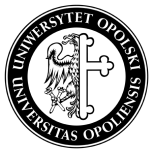 UMOWA ZLECENIEPROMOTOR/PROMOTOR POMOCNICZY* W POSTĘPOWANIU W SPRAWIE NADANIA STOPNIA DOKTORAzawarta w dniu ………………… w Opolu pomiędzy:Uniwersytetem Opolskimz siedzibą w Opolu45-040 Opole, pl. Kopernika 11aNIP 754-000-71-79,zwanym dalej „Uniwersytetem”,reprezentowanym przez:prof. dr hab. Marka MASNYKA – Rektora Uniwersytetu Opolskiego(albo)……………………………………………… - Przewodniczącego Rady Naukowej Uniwersytetu Opolskiego – działającego na podstawie pełnomocnictwa z dnia ____________ Nr …………………,aPanią/Panem ……………………………………………………….………………….……………, zamieszkałą/ym …………………………………….………………………….........................,PESEL …………………………………………………………………………………………………, niebędącym pracownikiem Uniwersytetu,zwanym dalej „Promotorem”/”Promotorem pomocniczym”*,o następującej treści:§ 1Uniwersytet powierza, a Pan/Pani ………………………………………………….. zobowiązuje się do sprawowania funkcji promotora/promotora pomocniczego* w postępowaniu w sprawie nadania stopnia doktora mgr .................................................................................................................... prowadzonego w oparciu o rozprawę doktorską zatytułowaną: „...................................................................................................................................................................................................................................”.Promotor/Promotor pomocniczy* gwarantuje wysoki poziom realizacji przedmiotu umowy. Uniwersytet ma prawo kontrolować sposób wykonania umowy i domagać się wprowadzenia odpowiednich zmian.W ramach niniejszej umowy Promotor zobowiązuje się do przedstawienia przewodniczącemu Rady Naukowej Uniwersytetu Opolskiego swojej pisemnej opinii na temat rozprawy doktorskiej, o której mowa w ust. 1.§ 2Promotor/Promotor pomocniczy* otrzyma za wykonanie przedmiotu umowy jednorazowe wynagrodzenie w kwocie ………… brutto.Wynagrodzenie zostanie wypłacone, po podjęciu przez Radę Naukową Uniwersytetu Opolskiego uchwały o nadaniu stopnia doktora osobie, o której mowa w § 1 ust. 1 niniejszej umowy, w terminie 30 dni od dnia przedłożenia rachunku przez Promotora/Promotora pomocniczego*.Wynagrodzenie zostanie wypłacone Promotorowi/Promotorowi pomocniczemu* po potrąceniu podatku dochodowego oraz należnych składek na ubezpieczenia społeczne i ubezpieczenie zdrowotne. W tym celu Promotor/Promotor pomocniczy* zobowiązany jest złożyć oświadczenie, które stanowi załącznik do niniejszej umowy i które jest jej integralną częścią.Wynagrodzenie zostanie przelane na rachunek bankowy Promotora/Promotora pomocniczego* o numerze …………..…………………………………………………….Promotor/Promotor pomocniczy* otrzyma zwrot kosztów podróży i noclegów na zasadach określonych w przepisach w sprawie ustalania oraz wysokości należności przysługujących pracownikom z tytułu podróży służbowej na obszarze kraju, przy czym zwrot kosztów noclegu obejmuje 2 doby hotelowe i nie więcej niż 300 zł za dobę.Promotor/Promotor pomocniczy* nie może powierzyć wykonania umowy innej osobie.§ 3W przypadku niewykonania lub nienależytego wykonania umowy, Uniwersytet ma prawo odstąpić od umowy i żądać zapłaty kary umownej w wysokości 10% kwoty brutto wynagrodzenia, o którym mowa w § 2 ust. 1 niniejszej umowy.Uniwersytetowi przysługuje prawo dochodzenia odszkodowania przewyższającego wysokość kar umownych na zasadach ogólnych. § 4Za szkody wyrządzone osobom trzecim przez Promotora/Promotora pomocniczego* powstałe na skutek niewykonania lub nienależytego wykonania zobowiązań wynikających z niniejszej umowy, odpowiedzialność ponosi Uniwersytet, z zastrzeżeniem postanowień poniższych.Promotor/Promotor pomocniczy* obowiązany jest do pełnego zrekompensowania Uniwersytetowi kosztów i szkód poniesionych w ramach realizacji obowiązku naprawienia szkód wyrządzonych osobom trzecim, o których mowa wyżej.§ 5Umowa zostaje zawarta na czas trwania postępowania w sprawie nadania stopnia doktora, począwszy od dnia ………….Za datę zakończenia umowy uznaje się datę podjęcia przez Radę Naukową Uniwersytetu Opolskiego uchwały o nadaniu albo o odmowie nadania stopnia doktora.Umowa może być rozwiązana bez zachowania okresu wypowiedzenia w przypadku podjęcia przez Radę Naukową Uniwersytetu Opolskiego uchwały o zmianie promotora/promotora pomocniczego* albo uchwały o umorzeniu postępowania lub zamknięciu postępowania.W przypadkach rozwiązania umowy przed zakończeniem postępowania, o których mowa w ust. 3, Promotor/Promotor pomocniczy* nie nabywa prawa do otrzymania wynagrodzenia, o którym mowa w § 2 ust. 1 niniejszej umowy.§ 6W sprawach nie uregulowanych umową będą miały zastosowanie przepisy prawa cywilnego oraz przepisy dotyczące przeprowadzania czynności w postepowaniu w sprawie nadania stopnia doktora.Wszelkie zmiany niniejszej umowy wymagają zachowania formy pisemnej w postaci aneksu, pod rygorem nieważności.Każda ze stron zobowiązuje się do powiadomienia drugiej strony o każdorazowej zmianie swojego adresu. W przypadku braku powiadomienia o zmianie adresu doręczenie dokonane na ostatnio wskazany adres będą uważane za skuteczne.§ 7Wszelkie spory mogące wyniknąć z tytułu niniejszej umowy będą rozstrzygane w pierwszej kolejności na drodze polubownej. Do rozstrzygania sporów nierozstrzygniętych na drodze polubownej właściwym sądem jest sąd powszechny właściwy dla siedziby Uniwersytetu.§ 8W związku z realizacją przedmiotu umowy Uniwersytet upoważnia Promotora/Promotora pomocniczego* do przetwarzania danych osobowych, których jest administratorem, w zakresie i celu niezbędnym do realizacji umowy.Promotor/Promotor pomocniczy* zobowiązany jest do przestrzegania powszechnie obowiązujących przepisów o ochronie danych osobowych oraz wewnętrznych aktów prawnych obowiązujących w Uniwersytecie dotyczących ochrony danych osobowych.Promotor/Promotor pomocniczy* zobowiązany jest do przetwarzania danych osobowych, do których uzyska dostęp w związku z realizacją umowy, wyłącznie do celów związanych z wykonywaniem przedmiotu umowy.Promotor/Promotor pomocniczy* zobowiązany jest do zabezpieczenia i zachowania w tajemnicy - zarówno w trakcie trwania umowy, jak i po jej ustaniu - danych osobowych, do których uzyska dostęp w związku z realizacją umowy.Uniwersytet ma prawo do kontroli przetwarzania danych osobowych w związku z wykonywaniem niniejszej umowy.Promotor/Promotor pomocniczy* ponosi pełną odpowiedzialność za będące następstwem jego zachowania szkody wyrządzone niezgodnym z umową przetwarzaniem danych osobowych, w szczególności szkody wyrządzone udostępnieniem osobom nieupoważnionym, zabraniem przez osobę nieuprawnioną, oraz zmianą, utratą, uszkodzeniem lub zniszczeniem.§ 9Umowa została sporządzona w dwóch jednobrzmiących egzemplarzach - jeden dla Uniwersytetu i jeden dla Promotora/Promotora pomocniczego*.Załącznik do umowy:Oświadczenie Promotora/Promotora pomocniczego**niepotrzebne skreślićRACHUNEK DO UMOWY ZLECENIA(Promotor)Zamawiający: Nazwa: Uniwersytet OpolskiAdres: pl. Kopernika 11a, 45-040 OpoleNIP: 754-000-71-79Wykonawca:Imię i nazwisko: ....................................................................................................................Adres: …................................................................................................................................PESEL: .................................................................................................................................Urząd Skarbowy: ..................................................................................................................ROZLICZENIE1. Kwota brutto: 5 984,30 zł (kwota wynagrodzenia brutto)2. Składki na ubezpieczenie społeczne …………….……………………………………………………..3. Koszty uzyskania przychodu:  20% ..................................................................................4. Podstawa opodatkowania ………………………………………………………………………………….5. Składka na ubezpieczenie zdrowotne: ………………………………………………………………….6. Podatek do zapłaty: …………………………………………………………………………………………7. Kwota do wypłaty: ….........................................................................................................(słownie: …...........................................................................................................................)								………............................................ 						       (podpis wykonawcy)Wypłata przelewem – numer rachunku bankowego do przelewu wynagrodzenia.............................................................................................................................................Potwierdzenie wykonania zleceniaZlecenie zostało wykonane i przyjęte:................................                         ................................               .....................................        Miejscowość				                  data				             podpisRACHUNEK DO UMOWY ZLECENIA(Promotor pomocniczy)Zamawiający: Nazwa: Uniwersytet OpolskiAdres: pl. Kopernika 11a, 45-040 OpoleNIP: 754-000-71-79Wykonawca:Imię i nazwisko: ....................................................................................................................Adres: …................................................................................................................................PESEL: .................................................................................................................................Urząd Skarbowy: ..................................................................................................................ROZLICZENIE1. Kwota brutto: 3 605,00 zł (kwota wynagrodzenia brutto)2. Składki na ubezpieczenie społeczne …………………………………………………………………..3. Koszty uzyskania przychodu:  20% ..................................................................................4. Podstawa opodatkowania ………………………………………………………………………………….5. Składka na ubezpieczenie zdrowotne: ………………………………………………………………….6. Podatek do zapłaty: …………………………………………………………………………………………7. Kwota do wypłaty: ….........................................................................................................(słownie: …...........................................................................................................................)								………............................................ 						       (podpis wykonawcy)Wypłata przelewem – numer rachunku bankowego do przelewu wynagrodzenia.............................................................................................................................................Potwierdzenie wykonania zleceniaZlecenie zostało wykonane i przyjęte:................................                         ................................               .....................................          Miejscowość				   data				             podpisOświadczenie1. Dane osoboweNazwisko ....................................... Imiona 1. …................................ 2. ..............................Imiona rodziców …................................................................................................................Data urodzenia …............................. Miejsce urodzenia …....................................................Nazwisko rodowe …........................................ Obywatelstwo ….............................................PESEL …....................................................................... Rezydent / Nierezydent2. Adres zamieszkaniaWojewództwo ...................................... Powiat …............................. Gmina...........................Ulica ….................................................. Numer domu …................ Nr mieszkania ..............Miejscowość ................................ Kod pocztowy ............................. Poczta ….......................3. Urząd Skarbowy (właściwy do przekazania rocznej informacji o dochodach i pobranychzaliczkach na podatek dochodowy)Nazwa i adres:…..........................................................................................................................................4. Jako promotor/promotor pomocniczy* w postępowaniu w sprawie nadania stopnia doktora p. mgr …………….………………………………………………………………………….., będąc stroną umowy zlecenia z dnia ………………………………………… oświadczam, że:➢ Jestem zatrudniona(y) na podstawie umowy o pracę TAK / NIE*…..........................................................................................................................................(nazwa zakładu pracy)i z tego tytułu otrzymuję wynagrodzenie miesięczne nie mniejsze niż minimalne wynagrodzenie za pracę, od którego odprowadzane są składki na obowiązkowe ubezpieczenia społeczne (minimalne wynagrodzenie w ………….. roku wynosi …………………. zł).➢ Jestem zatrudniona(y) na podstawie umowy zlecenia / dzieła TAK / NIE*…..........................................................................................................................................(nazwa zakładu pracy)i z tego tytułu otrzymuję wynagrodzenie nie mniejsze niż minimalne wynagrodzenie za pracę, od którego odprowadzane są składki na obowiązkowe ubezpieczenia społeczne (emerytalne i rentowe).➢ Prowadzę / nie prowadzę* pozarolniczą działalność gospodarczą, z tytułu której opłacam składki od preferencyjnej podstawy wynoszącej 30% minimalnego wynagrodzenia.➢ Prowadzę / nie prowadzę* pozarolniczą działalność gospodarczą, z tytułu której jestem uprawniony do opłacania preferencyjnych składek, a mimo to odprowadzam z jej tytułu składki od podstawy wynoszącej co najmniej kwotę minimalnego wynagrodzenia.➢ Prowadzę / nie prowadzę pozarolniczą działalność gospodarczą, z tytułu której opłacam standardowe składki – od podstawy wymiaru wynoszącej co najmniej 60% prognozowanej przeciętnej płacy miesięcznej.➢ Jestem emerytem TAK / NIE*.➢ Jestem rencistą TAK / NIE*.➢Posiadam / nie posiadam orzeczenia o stopniu niepełnosprawności*Jeśli TAK, określić stopień niepełnosprawności …….…………………………………………◦ znaczny stopień (dawna I gr. inwalidztwa)◦ umiarkowany stopień (dawna II gr. inwalidztwa)◦ lekki stopień (dawna III gr. inwalidztwa).➢Przebywam / nie przebywam* na urlopie macierzyńskim / rodzicielskim /wychowawczym*od ………………………………………... do …………………………………………➢Jestem / nie jestem* zarejestrowany/a jako bezrobotna/(y), pobieram / nie pobieram* zasiłku dla bezrobotnych5. Oświadczenie dla celów powszechnego ubezpieczenia zdrowotnego➢ Właściwy oddział Narodowego Funduszu Zdrowia..............................................................➢ Wnoszę / nie wnoszę* o objęcie mnie dobrowolnymi ubezpieczeniami emerytalnym i rentowym.➢ Wnoszę / nie wnoszę* o objęcie mnie dobrowolnym ubezpieczeniem chorobowym.O wszelkich zmianach dotyczących podanych informacji zobowiązuje się powiadomić Uniwersytet Opolski na piśmie w terminie 5 dni od dnia wystąpienia tych zmian. W przypadku podania błędnych informacji, a także w razie nieprzekazania informacji o zmianie danych, wynikłe z tego powodu wszelkie szkody i koszty zobowiązuję się pokryć z własnych środków.Oświadczam, iż wszystkie informacje są zgodne ze stanem faktycznym i prawym, a odpowiedzialność karna za podanie informacji niezgodnych z prawdą lub ich zatajenie jest mi znana.Upoważniam Uniwersytet Opolski do dokonania w moim imieniu zgłoszenia do ubezpieczeń społecznych i / lub ubezpieczenia zdrowotnego, o ile wykonanie przeze mnie umowy zlecenia podlegać będzie tym ubezpieczeniom zgodnie z obowiązującymi przepisami.Telefon kontaktowy ….......................................						……………………………………………………data i podpisOd dnia 25 maja 2018 roku znajduje zastosowanie Rozporządzenie Parlamentu Europejskiego i Rady (UE) 2016/679 z dnia 27 kwietnia 2016 r. w sprawie ochrony osób fizycznych w związku z przetwarzaniem danych osobowych i w sprawie swobodnego przepływu takich danych oraz uchylenia dyrektywy 95/46/WE (dalej także „RODO” lub „Ogólne Rozporządzenie o Ochronie Danych”). Zgodnie z art. 13 ust. 1 i ust. 2 RODO Uniwersytet Opolski informuje, że:Administratorem Pani/Pana danych osobowych jest Uniwersytet Opolski z siedzibą przy pl. Kopernika 11a, 45-040 Opole;Administrator danych osobowych wyznaczył Inspektora Ochrony Danych nadzorującego prawidłowość przetwarzania danych osobowych, z którym można skontaktować się za pośrednictwem adresu e-mail: iod@uni.opole.pl, poprzez formularz na stronie: http://iod.uni.opole.pl/kontakt/ lub pisząc na adres: Uniwersytet Opolski - Inspektor Ochrony Danych Osobowych, pl. Kopernika 11a, 45-040 Opole. Dane dotyczące Inspektora Ochrony Danych są dostępne na stronie internetowej http://iod.uni.opole.pl.Podanie przez Panią/Pana danych osobowych jest warunkiem zawarcia umowy. Jest Pani/Pan zobowiązana do ich podania, a konsekwencją niepodania danych osobowych będzie brak możliwości zawarcia umowy;Podstawą do przetwarzania danych osobowych jest art. 6. ust. 1 lit b i c, Rozporządzenia Parlamentu Europejskiego i Rady (UE) 2016/679 z 27 kwietnia 2016 r. w sprawie ochrony osób fizycznych w związku z przetwarzaniem danych osobowych i w sprawie swobodnego przepływu takich danych oraz uchylenia dyrektywy 95/46/WE (Dz. Urz. UE L Nr 119, str. 1);Pani/Pana dane osobowe przetwarzane są wyłącznie w zakresie związanym z realizacją ww. celu. Nie udostępniamy Pani/Pana danych osobowych innym odbiorcom oprócz podmiotów upoważnionych na podstawie przepisów prawa;Pani/Pana dane osobowe nie będą przekazywane do państwa trzeciego/organizacji międzynarodowej;Pani/Pana dane osobowe będą przechowywane przez okres wymagany przepisami obowiązującego prawa – dane płacowe – 50 lat, dane finansowe – 5 lat;Posiada Pani/Pan prawo dostępu do treści swoich danych, prawo ich sprostowania, oraz z zastrzeżeniem przepisów prawa: prawo ich usunięcia, ograniczenia przetwarzania, prawo do przenoszenia danych, prawo do wniesienia sprzeciwu, prawo otrzymania ich kopii pod warunkiem, że nie narusza to praw innych osób;Ma Pani/Pan prawo do wniesienia skargi do Prezesa Urzędu Ochrony Danych Osobowych, jeżeli jeśli uzna Pani/Pan za uzasadnione, że Pani/Pana dane osobowe są przetwarzane niezgodnie z obowiązującymi przepisami prawa;Pani/Pana dane nie będą przetwarzane w sposób zautomatyzowany i nie będą poddawane profilowaniu*.* profilowanie oznacza dowolną formę zautomatyzowanego przetwarzania danych osobowych, które polega na wykorzystaniu danych osobowych do oceny niektórych czynników osobowych osoby fizycznej, w szczególności do analizy lub prognozy aspektów dotyczących efektów pracy tej osoby fizycznej, jej sytuacji ekonomicznej, zdrowia, osobistych preferencji, zainteresowań.Promotor………………………………………Uniwersytet……………………………………DZIAŁALNOŚĆDZIAŁALNOŚĆJEDNOSTKAJEDNOSTKAJEDNOSTKAJEDNOSTKARODZAJ KOSZTURODZAJ KOSZTURODZAJ KOSZTURODZAJ KOSZTURODZAJ KOSZTURODZAJ KOSZTUNR PROJEKTUNR PROJEKTUNR PROJEKTUŹRÓDŁO FINANSOWANIAŹRÓDŁO FINANSOWANIAŹRÓDŁO FINANSOWANIAŹRÓDŁO FINANSOWANIABUDŻETBUDŻETBUDŻETKlas nauk-dydKlas nauk-dydAnali nauk-dydXXXXXXXXXXXXXXXXXXXXXXXXXXXXXXXXXXXXXXXXXXXXXXXXXXX00000000000000DZIAŁALNOŚĆDZIAŁALNOŚĆJEDNOSTKAJEDNOSTKAJEDNOSTKAJEDNOSTKARODZAJ KOSZTURODZAJ KOSZTURODZAJ KOSZTURODZAJ KOSZTURODZAJ KOSZTURODZAJ KOSZTUNR PROJEKTUNR PROJEKTUNR PROJEKTUŹRÓDŁO FINANSOWANIAŹRÓDŁO FINANSOWANIAŹRÓDŁO FINANSOWANIAŹRÓDŁO FINANSOWANIABUDŻETBUDŻETBUDŻETKlas nauk-dydKlas nauk-dydAnali nauk-dydXXXXXXXXXXXXXXXXXXXXXXXXXXXXXXXXXXXXXXXXXXXXXXXXXXX00000000000000